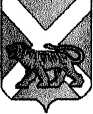 АДМИНИСТРАЦИЯ СЕРГЕЕВСКОГО СЕЛЬСКОГО ПОСЕЛЕНИЯПОГРАНИЧНОГО МУНИЦИПАЛЬНОГО РАЙОНАПРИМОРСКОГО КРАЯПОСТАНОВЛЕНИЕ07.11.2013                                          с. Сергеевка                                                  № 140Об утверждении муниципальной программы «Молодёжная политика в Сергеевском сельском поселении на 2014-2016 годы» В соответствии со ст.179 Бюджетного кодекса Российской Федерации, Федеральными законами от 06.10.2003 № 131-ФЗ «Об общих принципах организации местного самоуправления в Российской Федерации», от 28.06.1995 № 98-ФЗ «О государственной поддержке молодёжных и детских общественных объединений», Законом Приморского края № 423 - КЗ от 30.04.2009 «О молодёжной политике в Приморском крае», руководствуясь Уставом Сергеевского сельского поселения, постановлением администрации Сергеевского сельского поселения от 26.08.2013 № 97 «Об утверждении порядка принятия решений о разработке муниципальных программ, их формирования и реализации на территории Сергеевского сельского поселения», в целях реализации молодежной политики в Сергеевском сельском поселении, администрация Сергеевского сельского поселения ПОСТАНОВЛЯЕТ:1. Утвердить муниципальную программу «Молодёжная политика в Сергеевском сельском поселении на 2014-2016 годы» (прилагается).2. Обнародовать настоящее постановление в установленном порядке и разместить на официальном сайте Сергеевского сельского поселения (www.sp-sergeevskoe.ru.).3. Настоящее постановление вступает в силу с момента обнародования и распространяет свое действие на отношения, возникшие с 01 января 2014 года.4. Контроль  исполнения настоящего постановления оставляю за собой. Глава  поселения – глава администрации Сергеевского сельского поселения                                                          И.В. Старченко                                            Утверждена                                                                                постановлением администрации                                                                                       Сергеевского сельского поселения                                                                                        от «07 » ноября 2013 года № 140Муниципальная программа «Молодёжная политика в Сергеевском сельском поселении на 2014-2016 годы» Паспорт муниципальной программыНаименование муниципальной программы: муниципальная программа «Молодёжная политика в Сергеевском сельском поселении на 2014-2016 годы» (далее – Программа).Дата принятия решения о разработке: распоряжение администрации Сергеевского сельского поселения от 30.09.2013 № 41-р «О разработке муниципальных программ в Сергеевском сельском поселении».Заказчик муниципальной программы: администрация Сергеевского сельского поселения.Основание для разработки муниципальной программы: ст.179 Бюджетного кодекса Российской Федерации;Федеральный закон от 06.10.2003 № 131-ФЗ «Об общих принципах организации местного самоуправления в Российской Федерации»;Федеральный закон от 13.03.1995 № 32-ФЗ «О днях воинской славы и памятных датах России»;Федеральный закон от 28.06.1995 № 98-ФЗ «О государственной поддержке молодёжных и детских общественных объединений»;Закон Приморского края № 423 - КЗ от 30.04.2009 «О молодёжной политике в Приморском крае».Разработчики муниципальной программы: специалисты администрации Сергеевского сельского поселения.Цели муниципальной программы: - повышение социальной активности и самореализации молодежи в Сергеевском сельском поселении;Задачи Программы:- вовлечение молодежи в общественную деятельность;- создание системы выявления и продвижения инициативной и талантливой молодежи; - популяризация здорового образа жизни среди молодёжи;- решение вопросов занятости молодёжи, профессионального самоопределения, организация досуга.Сроки и этапы реализации муниципальной программы: Муниципальная программа реализуется в 2014 - 2016  годах в один этап.Объемы и источники финансирования муниципальной программы (в текущих ценах каждого года): Мероприятия программы реализуются за счет средств бюджета Сергеевского сельского поселения. Объем финансирования программы на 2014 – 2016 годы составляет 75 тысяч рублей, в т.ч. по годам:2014 год – 25 тыс.руб.2015 год – 25 тыс.руб.2016 год  - 25 тыс.руб.Бюджетные ассигнования, предусмотренные в Программе, могут быть уточнены при формировании проекта местного бюджетов на 2014- 2016 годы.Перечень основных мероприятий муниципальной программы: - участие в конкурсах, инновационных проектах; творческих фестивалях, - проведение мероприятий, направленных на привлекательность ведения молодежью здорового образа жизни, его пропаганду.- проведение мероприятий социального, педагогического, культурного характера, направленных на профилактику социально негативных явлений в молодежной и детской среде (экстремизм, правонарушения, алко- и наркозависимость); повышения уровня социализации молодежи, находящейся в трудной жизненной ситуации.- проведение мероприятий физкультурно-спортивного, культурного характера, направленных на военно-патриотическое воспитание допризывной молодежи, а также мероприятий нацеленных на формирование гражданской позиции и инициативы;- создание на территории поселения временных рабочих мест для старших школьников в возрасте 14-18 лет,- проведение различных мероприятий для организации досуга детей и молодёжи.Основные исполнители муниципальной программы: администрация Сергеевского сельского поселения, МКУ «Сельский клуб с.Украинка», библиотека с. Сергеевка.Целевые индикаторы муниципальной программы: Эффективность реализации Программы оценивается с использованием групп целевых показателей, характеризующих: - количество молодых людей ведущих здоровый образ жизни;- количество подростков, состоящих на учёте в комиссии по делам несовершеннолетних;- количество трудоустроенных лиц в возрасте 16-30 лет.Ожидаемые конечные результаты реализации муниципальной программы:В результате реализации программы будет обеспечено:- увеличение доли молодых людей ведущих здоровый образ жизни;- сокращение доли подростков, состоящих на учёте в комиссии по делам несовершеннолетних;- увеличение числа трудоустроенных лиц в возрасте 16-30 лет.Организация управления и система контроля за исполнением программы:Контроль за ходом реализации Программы осуществляется Бюджетной комиссией администрации Сергеевского сельского поселения.1. Содержание проблемы и обоснование необходимости ее решения программными методами.Молодёжная политика, является неотъемлемой частью социальной политики в Сергеевском сельском поселении, определяется как деятельность администрации поселения, направленная на создание условий для успешной самореализации молодых граждан в возрасте от 14 до 30 лет, развитие потенциала молодёжи и его использование в интересах развития поселения.При разработке настоящей Программы рассматривались актуальные проблемы профессионального выбора, созидательной активности молодёжи - обусловленные особенностями молодых граждан, творческим развитием талантливой молодежи Преимущество молодёжи заключается в том, что она обладает наиболее высоким, относительно других возрастных групп, творческим потенциалом. Люди данной возрастной категории уже получили знания и навыки, но еще не утратили привычку учиться, осваивать новые направления. Очевидно, что молодежь в значительной части обладает тем уровнем мобильности, интеллектуальной активности, который выгодно отличает ее от других групп населения. Именно молодые люди быстрее приспосабливаются к новым условиям жизни. С другой стороны, и это слабая сторона молодёжи, именно в этом возрасте жизненные ориентиры ещё неустойчивы, они только формируются и корректируются. Поэтому для молодёжи важна поддержка со стороны людей, обладающих жизненным опытом, что позволяет сориентировать, пока неявно выражены жизненные приоритеты.В результате молодые люди оказываются неготовыми к самостоятельной деятельности, принятию решений. С другой стороны, поведение значительного количества молодых людей отличается самостоятельностью и рентабельностью. Эта группа проявляет заинтересованность в получении качественного образования, определяющего дальнейшее трудоустройство и карьеру. Однако обе группы характеризуются низким уровнем интереса к политической, гражданской жизни, то есть не позиционируют себя как члены общества.Также произошло социальное и культурное обособление молодёжи. В совокупности с естественными протестными настроениями, юношеским максимализмом, потребностью выделиться при самоидентификации это может привести не только к утрате молодым человеком потенциала творческого развития, но и к преобладанию негативных жизненных стратегий и склонности к девиантному поведению (преступность, алкоголизм и наркомания, самоубийства, проституция).В результате реализации Программы ожидается увеличение численности молодёжи, участвующей в творческой, культурной и общественной жизни Сергеевского сельского поселения, готовой жить, трудиться, создавать семью и растить детей в родном селе.2. Цели и задачи Программы Основная цель - повышение социальной активности и самореализации молодежи в Сергеевском сельском поселении.Задачи Программы:- вовлечение молодежи в общественную деятельность;- создание системы выявления и продвижения инициативной и талантливой молодежи; - популяризация здорового образа жизни среди молодёжи;- решение вопросов занятости молодёжи, профессионального самоопределения, организация досуга.3. Сроки и этапы реализации ПрограммыПрограмма реализуется в 2014 - 2016  годах в один этап.4. Перечень мероприятий Программы- участие в конкурсах, инновационных проектах; творческих фестивалях, - проведение мероприятий, направленных на привлекательность ведения молодежью здорового образа жизни, его пропаганду.- проведение мероприятий социального, педагогического, культурного характера, направленных на профилактику социально негативных явлений в молодежной и детской среде (экстремизм, правонарушения, алко- и наркозависимость); - повышения уровня социализации молодежи, находящейся в трудной жизненной ситуации.- проведение мероприятий физкультурно-спортивного, культурного характера, направленных на военно-патриотическое воспитание допризывной молодежи, а также мероприятий нацеленных на формирование гражданской позиции и инициативы;- создание на территории поселения временных рабочих мест для старших школьников в возрасте 14-18 лет,- проведение различных мероприятий для организации досуга детей и молодёжи.Перечень программных мероприятий, сроки исполнения, объемы и источники финансирования, в том числе по годам реализации, указаны в приложении № 1 к настоящей программе.5. Механизм реализации ПрограммыОсновными механизмами работы по данному направлению станут: разработка системы мероприятий, направленных на профилактику табакокурения, употребления алкогольных напитков, наркотических средств, инфекционных заболеваний; создание условий для занятия молодежью спортом, развитие инфраструктуры; создание комплексного информирования молодежи о реализуемых мероприятиях, повышение привлекательности таких мероприятий в молодежной среде. Исполнителями Программы являются: администрация Сергеевского сельского поселения, МКУ «Сельский клуб с.Украинка», библиотека с. Сергеевка.При изменении ситуации с финансированием Программы, при появлении дополнительных ресурсов заказчик Программы вправе изменять перечень мероприятий в тот или ин ой год реализации Программы.6. Ресурсное обеспечение ПрограммыМероприятия Программы реализуются за счет средств бюджета Сергеевского сельского поселения. Объем финансирования Программы на 2014 – 2016 годы составляет 75 тыс. руб. в т.ч. по годам:2014 год – 25 тыс.руб.2015 год – 25 тыс.руб.2016 год – 25 тыс.руб.В качестве дополнительных источников финансирования отдельных мероприятий Программы могут привлекаться средства организаций, учреждений, предприятий, независимо от форм собственности, деятельность которых осуществляется на территории Сергеевского сельского поселения.Объем финансирования Программы носит прогнозный характер и подлежит уточнению при разработке бюджета Сергеевского сельского поселения Пограничного муниципального района.Размеры средств, выделяемых на реализацию мероприятий настоящей программы, утверждаются ежегодно решением муниципального комитета Сергеевского сельского поселения «О бюджете Сергеевского сельского поселения на очередной финансовый год и плановый период».7. Управление реализацией Программы и контроль за ходом ее исполненияУправление настоящей программой осуществляется заказчиком Программы - администрацией Сергеевского сельского поселения.Заказчик осуществляет постоянный контроль за выполнением программных мероприятий и целевым использованием выделенных на их реализацию финансовых средств, обеспечивает взаимодействие участников настоящей программы с исполнительными органами государственной власти Приморского края, органами местного самоуправления и организациями по вопросам реализации настоящей программы.Заказчик Программы обеспечивает подготовку отчетных данных об исполнении программных мероприятий и, в установленный срок, представляет отчет о выполнении настоящей программы за отчетный период в Бюджетную комиссию администрации Сергеевского сельского поселения.8. Оценка эффективности реализации ПрограммыРеализация мероприятий, предусмотренных Программой, позволит получить следующие конечные результаты:- увеличение количества молодежи ведущей здоровый образ жизни;- уменьшение количества подростков, состоящих на учёте в комиссии по делам несовершеннолетних; - увеличение количества трудоустроенных лиц в возрасте 16-30 лет.Перечень целевых индикаторов (показателей),характеризующих ежегодный ход и итоги реализации ПрограммыОценка эффективности реализации целевых индикаторов Программы производится путем сравнения фактически достигнутых значений целевых индикаторов с установленными Программой значениями на основе расчетов по следующим формулам.Оценка эффективности реализации отдельного целевого индикатора Программы определяется на основе расчета коэффициента эффективности отдельного целевого индикатора:Kn  =(Tfn / Tn) x 100%, гдеK - коэффициент эффективности хода  реализации  n-го целевогоиндикатора программы;Tfn - фактическое значение n-го целевого индикатора, достигнутое в ходереализации программы;Tn - нормативное значение n-го  целевого  индикатора, утвержденное Программой на соответствующий год;n - порядковый номер целевого индикатора Программы.Оценка эффективности реализации Программы в целом определяется на основе расчетов итоговой сводной оценки по формуле:E = (SUM К / m) x 100%, где:E - эффективность реализации программы (процентов);SUM - обозначение математического суммирования;K - коэффициенты эффективности хода реализации индикаторов программы;m - количество индикаторов программы.В случае установления существенных различий (как положительных, так и отрицательных) данных между плановыми и фактическими значениями индикаторов, а также индикаторами разных лет, проводится анализ факторов, повлиявший на данное расхождение. По результатам такого анализа обосновывается изменение целевых индикаторов, а также изменение расходов бюджета по сравнению с предыдущими периодами. После проведения расчета общей оценки эффективности по конкретной Программе производится сопоставление полученного результата с данными, приведенными в следующей таблице:Результаты реализации Программы по итогам оценки ее эффективности рассматриваются на заседании Бюджетной комиссии Сергеевского сельского поселения.Снижение или повышение эффективности Программы по сравнению с плановыми значениями целевых индикаторов является основанием для уменьшения или увеличения в установленном порядке объема средств бюджета, выделяемых в очередном финансовом году на ее реализацию. Снижение эффективности Программы может являться основанием для принятия Бюджетной комиссией и главой администрации Сергеевского сельского поселения решения о сокращении с очередного финансового года бюджетных ассигнований на реализацию Программы, приостановлении или о досрочном прекращении ее реализации.Приложение № 1                                                                                                   к муниципальной программе«Развитие молодёжной политики в Сергеевском сельском  поселении на 2014 – 2016 годы»,утверждённой постановлением администрации                                                                            Сергеевского сельского поселения от 07.11.2013 № 140 Предложения программных мероприятий (всего по программе – 75 тыс.руб.)Наименование целевого индикатора (показателя)Единицаизме- рения Значение целевых индикаторов       (показателей)              Значение целевых индикаторов       (показателей)              Значение целевых индикаторов       (показателей)              Значение целевых индикаторов       (показателей)              Значение целевых индикаторов       (показателей)              Наименование целевого индикатора (показателя)Единицаизме- рения Всего 2013201420152016Количество молодых людей ведущих здоровый образ жизниКоличество подростков, состоящих на учёте в комиссии по делам несовершеннолетнихКоличество трудоустроенных лиц в возрасте 16-30 летФактически полученное значение оценки эффективности в целом по ПрограммеСтепень эффективности реализации Программы80-100% и болееВысокая60-80%Хорошая30-60%Удовлетворительная0-30%Неудовлетворительная № п/пНаименование мероприятийНаименование мероприятийНаименование мероприятийНаименование мероприятийНаименование мероприятийИсточник   финансиро-ванияИсточник   финансиро-ванияОбъём финансирования(в тыс.руб.)Объём финансирования(в тыс.руб.)Объём финансирования(в тыс.руб.)Объём финансирования(в тыс.руб.)ВсегоВсего № п/пНаименование мероприятийНаименование мероприятийНаименование мероприятийНаименование мероприятийНаименование мероприятийИсточник   финансиро-ванияИсточник   финансиро-вания2014г.2015г.2015г.2016г.1.1Организация и проведение конкурсов, выставок, фестивалей, семинаров, концертов, чтений с целью выявления и распространения творческих достижений молодых гражданОрганизация и проведение конкурсов, выставок, фестивалей, семинаров, концертов, чтений с целью выявления и распространения творческих достижений молодых гражданОрганизация и проведение конкурсов, выставок, фестивалей, семинаров, концертов, чтений с целью выявления и распространения творческих достижений молодых гражданОрганизация и проведение конкурсов, выставок, фестивалей, семинаров, концертов, чтений с целью выявления и распространения творческих достижений молодых гражданОрганизация и проведение конкурсов, выставок, фестивалей, семинаров, концертов, чтений с целью выявления и распространения творческих достижений молодых гражданБюджет поселенияБюджет поселения3333991.2Пропаганда здорового образа жизни, ведение профилактики безнадзорности, правонарушений, ВИЧ/СПИДа, наркомании, табакокурения, употребления алкоголя в молодежной средеПропаганда здорового образа жизни, ведение профилактики безнадзорности, правонарушений, ВИЧ/СПИДа, наркомании, табакокурения, употребления алкоголя в молодежной средеПропаганда здорового образа жизни, ведение профилактики безнадзорности, правонарушений, ВИЧ/СПИДа, наркомании, табакокурения, употребления алкоголя в молодежной средеПропаганда здорового образа жизни, ведение профилактики безнадзорности, правонарушений, ВИЧ/СПИДа, наркомании, табакокурения, употребления алкоголя в молодежной средеПропаганда здорового образа жизни, ведение профилактики безнадзорности, правонарушений, ВИЧ/СПИДа, наркомании, табакокурения, употребления алкоголя в молодежной средеБюджет поселенияБюджет поселения2222661.3Консультирование и предоставление информации молодежи по вопросам трудоустройстваКонсультирование и предоставление информации молодежи по вопросам трудоустройстваКонсультирование и предоставление информации молодежи по вопросам трудоустройстваКонсультирование и предоставление информации молодежи по вопросам трудоустройстваКонсультирование и предоставление информации молодежи по вопросам трудоустройстваБюджет поселенияБюджет поселения1.4Осуществление экологического просвещения молодежиОсуществление экологического просвещения молодежиОсуществление экологического просвещения молодежиОсуществление экологического просвещения молодежиОсуществление экологического просвещения молодежиБюджет поселенияБюджет поселения2222661.5Проведение физкультурных и спортивных мероприятий для молодых гражданПроведение физкультурных и спортивных мероприятий для молодых гражданПроведение физкультурных и спортивных мероприятий для молодых гражданПроведение физкультурных и спортивных мероприятий для молодых гражданПроведение физкультурных и спортивных мероприятий для молодых гражданБюджет поселенияБюджет поселения2222661.6Акция «Сделаем наше село чистым и зеленым»Акция «Сделаем наше село чистым и зеленым»Акция «Сделаем наше село чистым и зеленым»Акция «Сделаем наше село чистым и зеленым»Акция «Сделаем наше село чистым и зеленым»Бюджет поселенияБюджет поселения555515151.7Новогодний вечер отдыхаНовогодний вечер отдыхаНовогодний вечер отдыхаНовогодний вечер отдыхаНовогодний вечер отдыхаБюджет поселенияБюджет поселения3333991.8День молодежиДень молодежиДень молодежиДень молодежиДень молодежиБюджет поселения Бюджет поселения 1111331.9Конкурсная игра «Папа, мама, я - спортивная семья»Конкурсная игра «Папа, мама, я - спортивная семья»Конкурсная игра «Папа, мама, я - спортивная семья»Конкурсная игра «Папа, мама, я - спортивная семья»Конкурсная игра «Папа, мама, я - спортивная семья»Бюджет поселения Бюджет поселения 2222661.10Акция «Ветеран живет рядом»Акция «Ветеран живет рядом»Акция «Ветеран живет рядом»Акция «Ветеран живет рядом»Акция «Ветеран живет рядом»Бюджет поселения   Бюджет поселения   2222661.11Семейный праздник «Моя семья - моя крепость»Семейный праздник «Моя семья - моя крепость»Семейный праздник «Моя семья - моя крепость»Семейный праздник «Моя семья - моя крепость»Семейный праздник «Моя семья - моя крепость»Бюджет поселения   Бюджет поселения   2222661.12Организация работы с детьми и молодежью по месту жительства:сохранение и развитие инфраструктуры для организации свободного времени и содержательного досуга детей и молодежи; создание игровых и спортивных площадокОрганизация работы с детьми и молодежью по месту жительства:сохранение и развитие инфраструктуры для организации свободного времени и содержательного досуга детей и молодежи; создание игровых и спортивных площадокОрганизация работы с детьми и молодежью по месту жительства:сохранение и развитие инфраструктуры для организации свободного времени и содержательного досуга детей и молодежи; создание игровых и спортивных площадокОрганизация работы с детьми и молодежью по месту жительства:сохранение и развитие инфраструктуры для организации свободного времени и содержательного досуга детей и молодежи; создание игровых и спортивных площадокОрганизация работы с детьми и молодежью по месту жительства:сохранение и развитие инфраструктуры для организации свободного времени и содержательного досуга детей и молодежи; создание игровых и спортивных площадокБюджет поселенияБюджет поселения111133Всего по программеВсего по программеВсего по программеВсего по программеВсего по программе252525257575